(surface plane fermée, formée de quatre cotés tracés à la latte)A-t-il au moins deux côtés parallèles ?NON											OUI Quadrilatère quelconque								A-t-il 4 cotés // 2 à 2 ? 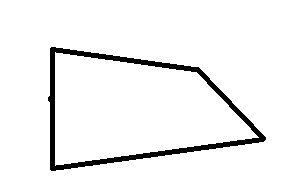 						NON								OUI											Trapèze						A-t-il 4 angles droits ?									NON					OUI								A-t-il 4 côtés égaux ?		A-t-il 4 côtés égaux ?							NON			OUI			NON			OUI						Parallélogramme		Losange		Rectangle		Carré